Технологическая карта НОД по познавательному развитию 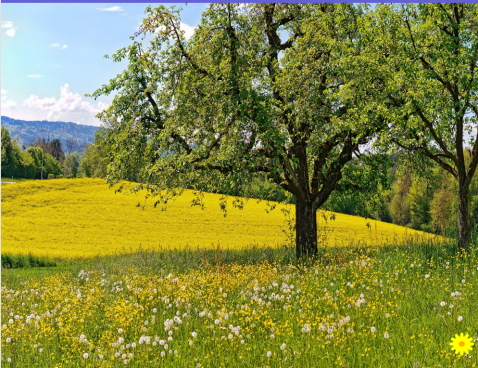 Тема: «Цветная дорожка весны»   Воспитатель: Сторожева Наталия Петровна высшая кв.категория.   Образовательная область: «Познавательное развитие»Интеграция видов деятельности:  игровой, коммуникативной,  познавательной,  восприятие художественного слова,  музыкальной, двигательной.Вид занятия:  ИнтегрированноеФорма образовательной деятельности: групповаяЦель: Обобщить знания детей по теме: «Весна»  Воспитательные: формировать коммуникативные отношения между детьми,  желание участвовать в игровой деятельности; воспитывать  любовь и бережное отношение к природе. Развивающие: развивать эстетическое восприятие, творческие способности, слуховое и зрительное внимание, связную речь,   эмоциональную отзывчивость, используя  знакомые   стихотворения и  движения под музыку.Образовательные:  закреплять у детей  знания признаков весны, знание шести основных цветов, умение составлять целое из частей, расширять представления об окружающем мире, используя игровую ситуацию; стимулировать у детей младшего возраста познавательный интерес, используя ИКТ; активизировать словарь: подснежник, ласточка, береза, капель, одуванчик, божья коровка.Предварительная работа:  Рассматривание иллюстраций, видео по теме «Весна»; наблюдение на прогулке за явлениями природы;   дидактические игры: «Составь целое из частей»; «Признаки весны»; чтение художественной литературы, загадки по теме «Весна»; разучивание потешки: « Божья коровка»; стихотворения Плещеева «Травка зеленеет», песенки «Капель»,  песни - танца  «Ай, да березка». Оборудование: декорации: дерево береза, ширма оформленная по теме «Весна»,  интерактивная доска, СD записи,  корзинка с цветами,  лесная книга-подаркРаздаточный материал: платочки цветные (по количеству детей), д/игра «Составь ласточку»Содержание НОД: 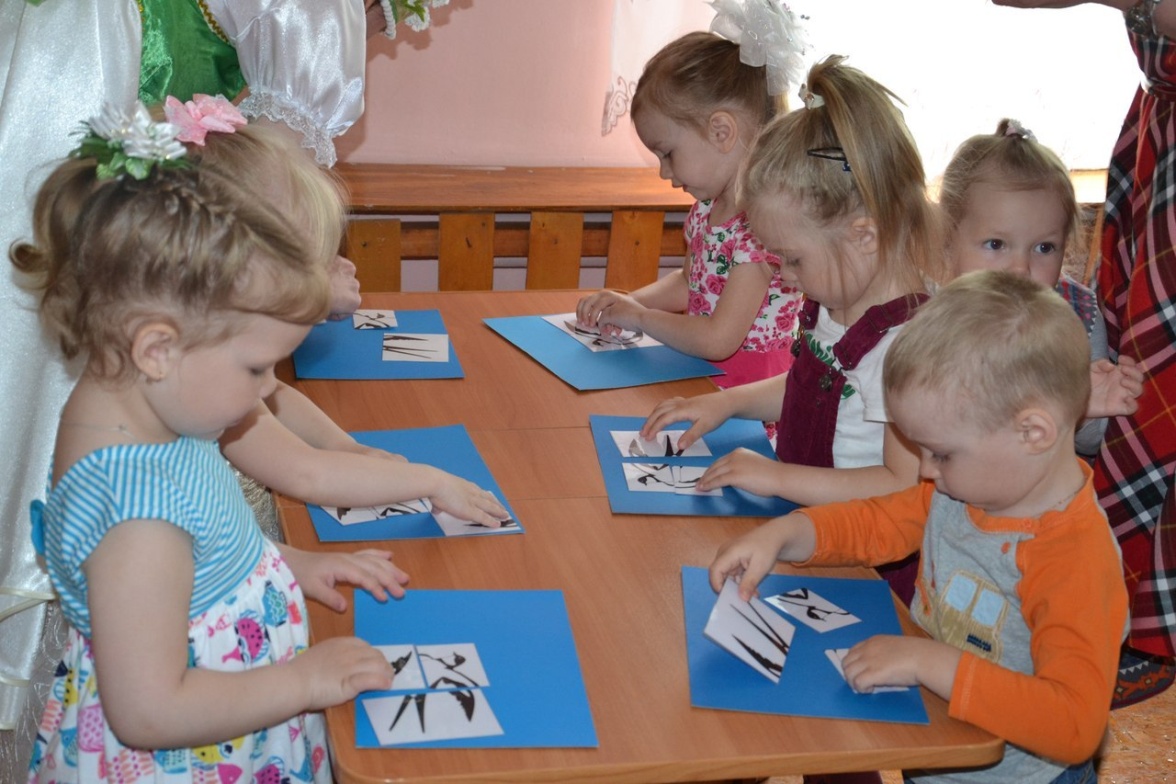 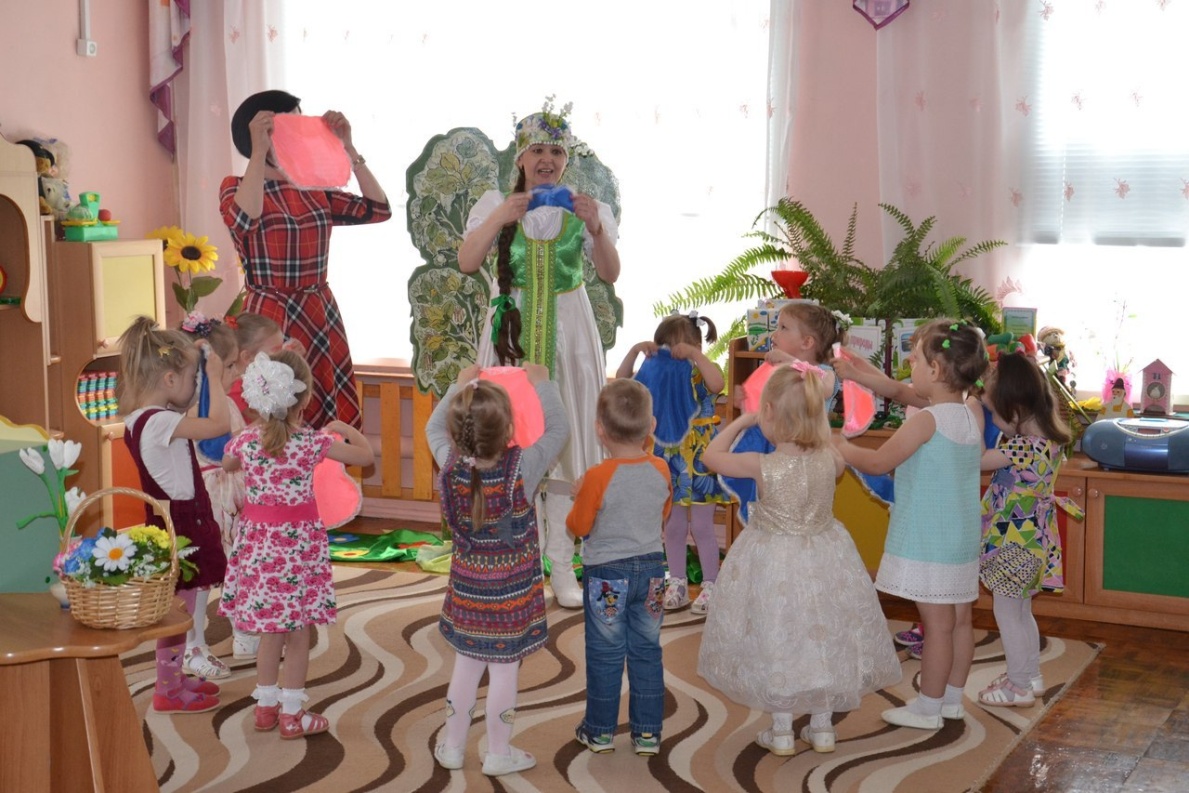 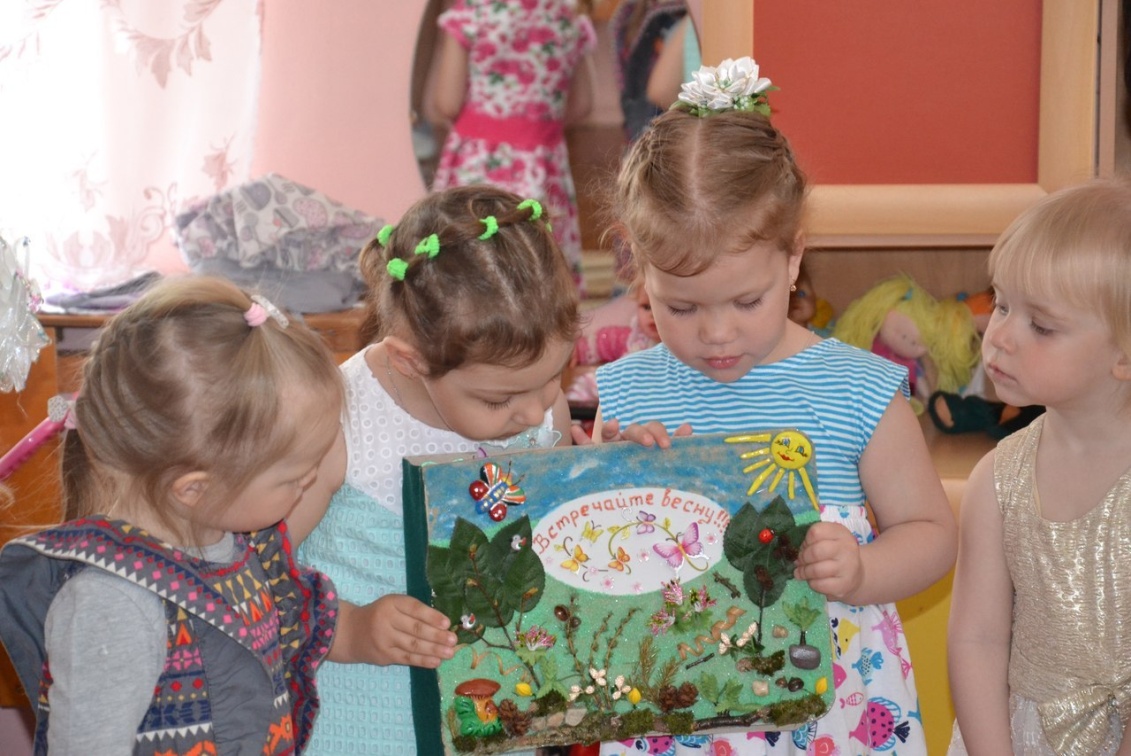 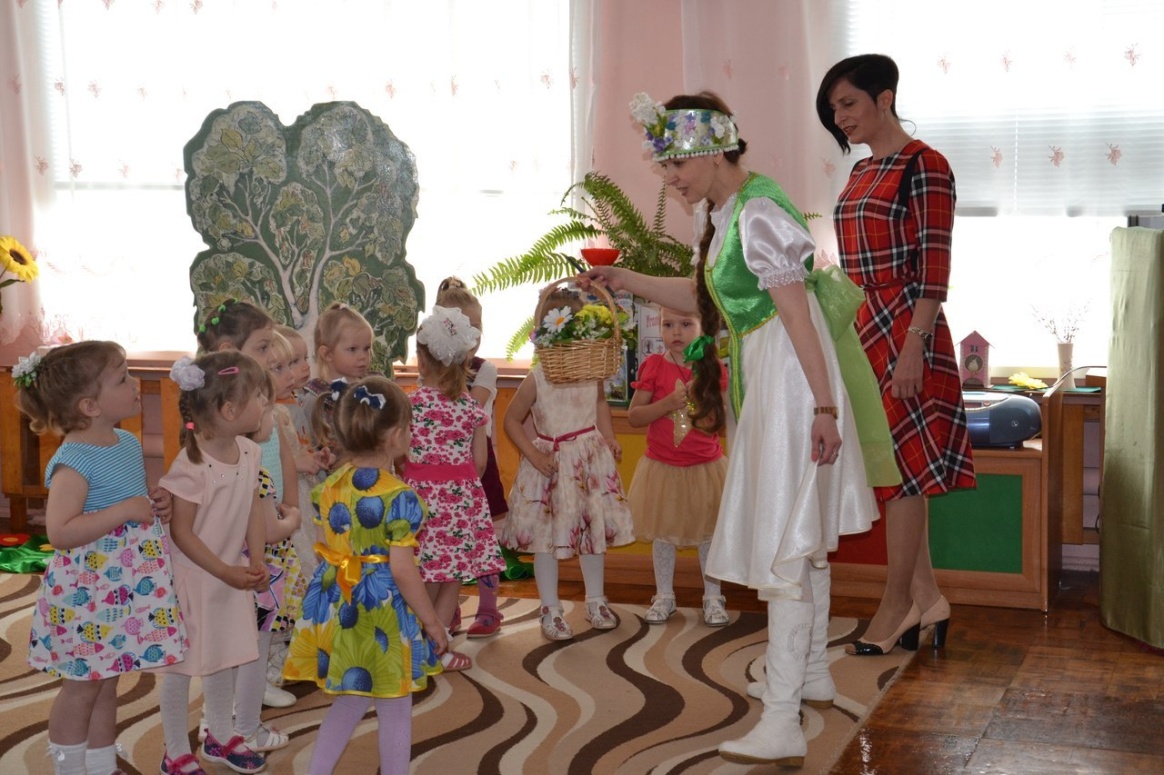 №Этап занятияХод занятияХод занятияХод занятия№Этап занятияДеятельность педагогаДеятельность детейВремя 1.Психологический настройЗвучит музыка. Воспитатель змейкой заводит детей в группу. Приветствие гостям:Придумано кем – то, просто и мудро.При встрече здороваться…Заходят змейкой в группу, здороваются с гостями «Доброе утро!»  20 сек.2.Вводно -организационный    Предлагаю не скучать и загадку отгадатьВоспитатель загадывает загадку:Рыхлый снег
На солнце тает,
Ветерок в ветвях играет,
Звонче птичьи голоса
Значит, к нам пришла ... На интерактивной доске  Слайд №1 «Пейзаж  весны»Дети заинтересованы деятельностью воспитателяДети слушают, отгадывают загадкуДети: весна20сек.3.Мотивационно - побудительныйВоспитатель:  Ребята, встречайте  гостью  - веснуЗвучит музыка. Входит весна.Весна: Здравствуйте, ребята! Для вас приготовила весенний подарок – сюрприз. Но чтобы его получить, надо выполнить задания, которые спрятаны на цветной дорожке.  Вы готовы? 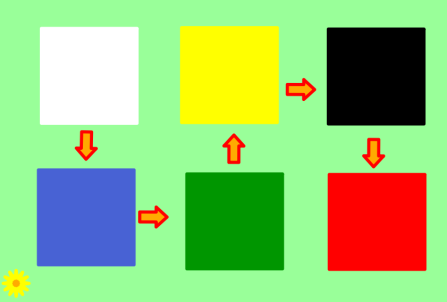 Дети: да15 сек.4.Актуализация знаний детей, начало действий по выполнению задач НОД –расширение имеющихся у детей представлений.Слайд №2 «Цветная дорожка»Весна: Ребята, каким цветом первый квадрат?По нажиму электронного карандаша  на белый квадрат  на экране иллюстрация подснежник.Весна: Ребята,  какой цветок первым появляется весной.Слайд №3 аннимация, подснежники из под снега появляются.Весна: Ребята, попробуйте из корзинки найти и выбрать только подснежники.Воспитатель предлагает 2-3 детям выбрать подснежники.Слайд №4 «Цветная дорожка»Весна: Ребята, каким цветом следующий квадрат?Воспитатель: Интересно, что за задание ждет нас за синим квадратом.Слайд №5На экране по нажиму карандаша появляются две картинки с музыкальным ключом.Весна: Это музыкальные загадки, попробуйде отгадать. По нажиму электронного карандаша звуки: ручья, капели.Воспитатель: Весна, а мы с ребятами знаем песенку про капель, спой вместе с нами.Воспетатель предлагаеет спеть песню для весны.Дети встают рядом друг с другом («радугой»), смотрят на экран. Отвечают на вопросы. Дети: белыйДети: подснежникДети из корзинки выбирают подснежники.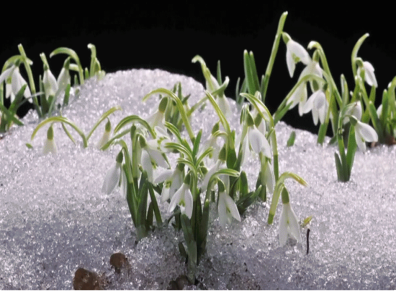 Дети: синий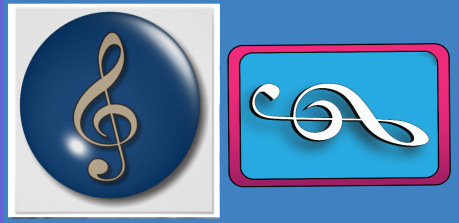 Дети: ручей, капельДети исполняют  один куплет песниДети поют, выполняют движения.Кап-кап-кап звенят капели.Кап-кап-кап ручьи запели.Кап-кап-кап весна стучится.   Кап-кап-кап на крыльях мчится.Получают радость и удовлетворение от совместного пения с другими детьми и педагогом2,5 мин.5.Динамическая паузаСлайд №6 «Цветная дорожка»Весна: Ребята, каким цветом следующий квадрат?Слайд №7  На экране по нажиму  электронного карандаша появляется иллюстрация  весенней березы Весна: Что  за дерево, с белым стволом, сережками и зелеными листьями? Воспитатель: Весна, яркие платочки в руки мы возьмем для березки спляшем и с тобой  споем. Музыка Т. Попатенко. Слова Ж. Агаджановой.Песня – танец «Ай, да березка!»
1.  Яркие платочки
В руки мы возьмем,
Для березки стройной
Пляску заведем.Припев:
Ай, да березка,
Белый ствол!
Зеленей, зеленей
Ты листвой.2.Мы с березкойПоиграем в прятки.Где, березка,Наши все ребятки?Припев:3. К вечеру мы дружно
Скажем ей: «Прощай!»
Ты без нас, березка,
В поле не скучай.Припев:Слайд №8  «Цветная дорожка»Весна: Ребята, каким цветом следующий квадрат?Слайд №9   На экране по нажиму  электронного карандаша появляется иллюстрация весенней поляны, на небе солнце светит.Весна: Что на небе ярко светит?Весна: Солнце, какое ребята?Весна: Какой цветок похож на солнышко?По нажиму  электронного карандаша на поляне появляются цветы – одуванчики.Дети:  зеленыйДети: березаДети подпевают и выполняют танцевальные движения.Получают радость и удовлетворение от совместного танца с другими детьми и педагогом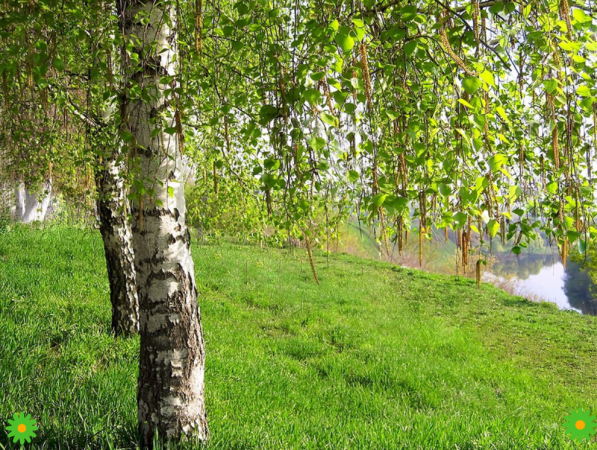 Дети: желтыйДети: солнышкоДети:  яркое,  лучистое, круглое, желтое, теплоеДети: одуванчик. 1,5 мин.6.Практическая работа (дидактическая игра)Слайд №10 «Цветная дорожка»Весна: Ребята, каким цветом следующий квадрат?На экране по нажиму карандаша появляется ласточка в небеВесна: Что за птица, ребята, летит в небе? На что похож хвост ласточки?Воспитатель: Весна, послушай стихотворение о ласточке. Предлагаеет рассказать стихотворениеВесна: Предлагаю всем ребятам составить картинку ласточки.Организация детей для игры.Оказание необходимой помощи и эмоциональной поддержки.Организация взаимодействия в достижении результата.Слайд №11  «Цветная дорожка»Весна: Ребята, каким цветом следующий квадрат?Под этим красным квадратом – насекомое. Какое насекомое похоже на цвет квадрата?Слайд №12 На экране по нажиму карандаша появляется божья коровкаДети: черныйДети: ласточка, на ножницыУльяна: Травка зеленеет,                Солнышко блестит                Ласточка с весною              В сени к нам летит!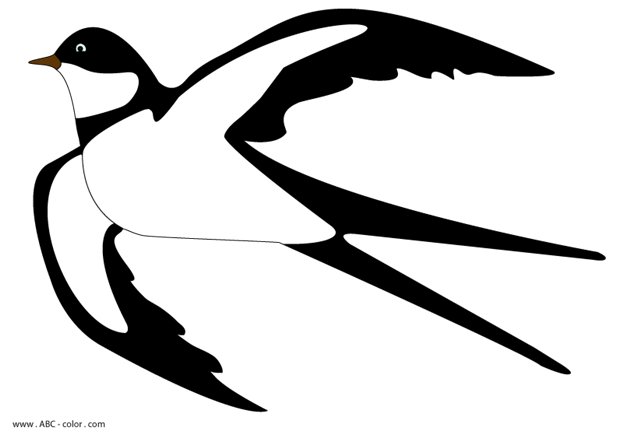 Дети подходят к столам и под спокойную музыку  составляют картинку ласточки из частей. Дети: красныйДети: божья коровка2,5 мин.7.Заключительный этап, рефлексияСлайд №13 «Дорожка из картинок по теме «весна»Рефлексия Весна: Ребята, вы справились со всеми заданиями. Вот мой подарок вам  – лесная книга. До свидания!Под музыку уходит веснаВоспитатель: Вы все сегодня молодцы!  Попращаемся с гостями скажем: «До свидания!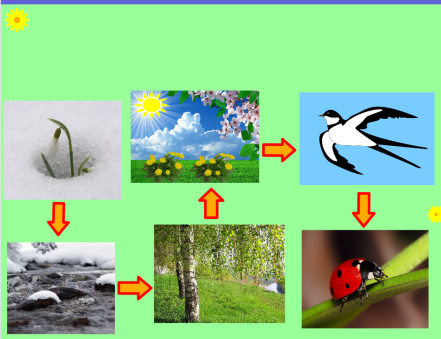 Дети рады своей проделанной работеПрощаются с гостями и под музыку уходят «змейкой»1 мин.